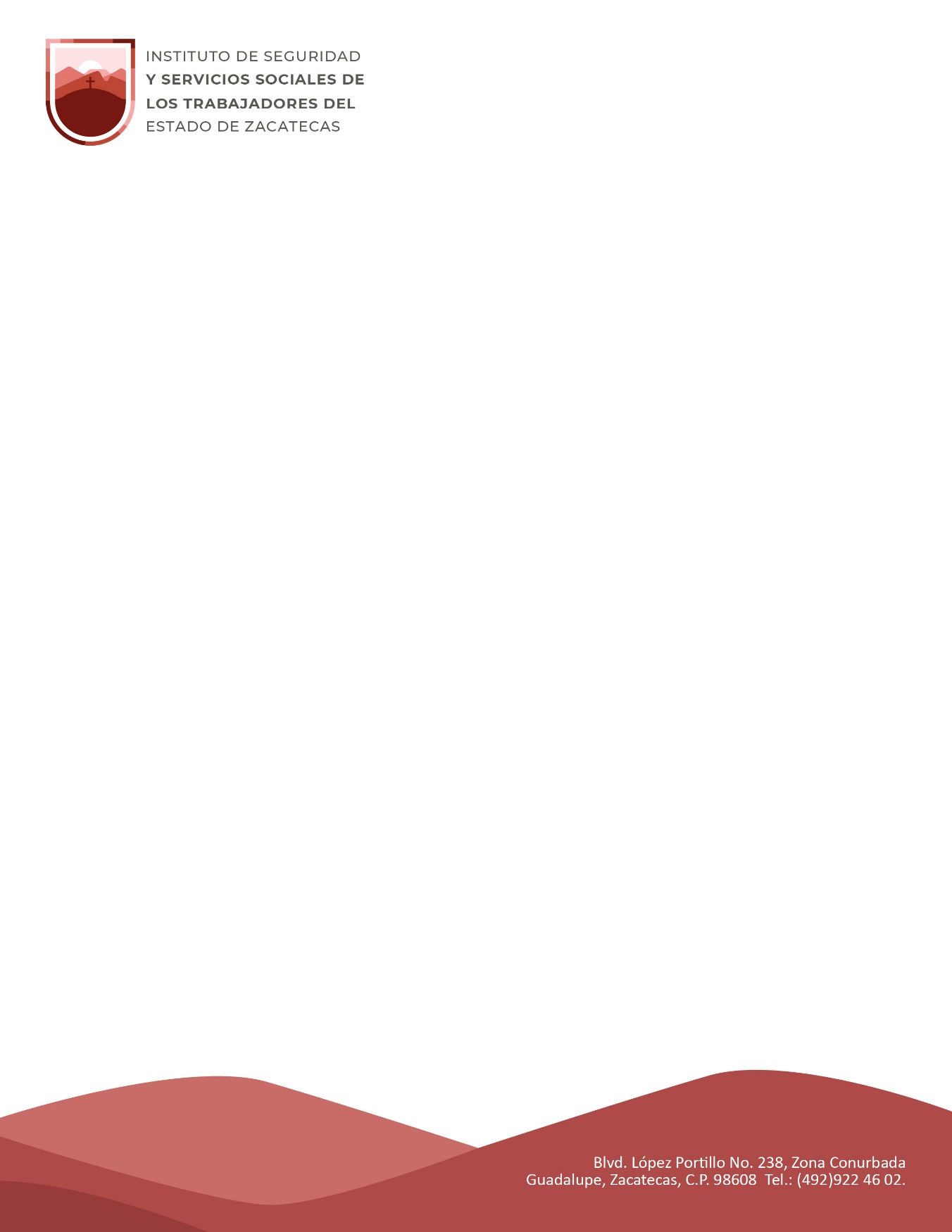 SOLICITUD DE PENSIÓN VIUDEZ _________________      ORFANDAD_____________________      ASCENDENCIA _____________________ DATOS DEL SOLICITANTEDATOS DEL TRABAJADOR DERECHOHABIENTENOMBRE Y FIRMA DEL SOLICITANTE                                    FECHA DE SOLICITUD:       Año       Mes      DíaViudez, Orfandad y AscendenciaFotografía recienteActa de defunción originalConstancia de reconocimiento de antigüedad expedida por el ISSSTEZAC;CFDI de los últimos 3 años (72)Copia del movimiento de baja definitiva generado por el ente público;Acta de nacimiento original de los solicitantes y del trabajador derechohabiente; CURP de los solicitantes y del trabajador derechohabiente;Copia de identificación oficial del trabajador derechohabiente y de los solicitantes;Comprobante reciente de domicilio;Acta de matrimonio o resolución que acredite el concubinato, según sea el  caso;Constancias de estudios actualizadas en caso de hijos mayores de 18 años;Dictamen expedido por el IMSS, para hijos mayores de 18 años incapacitados; Cuando los hijos sean menores de edad o incapacitados el tutor hará la solicitud a nombre de ellos, previa comprobación de la tutela; Documento que justifique la  dependencia económica si se trata de pensión por ascendencia;Cédula de identificación fiscal. Constancia de situación fiscalDictamen ST3 y resolución por Riesgo de Trabajo expedido por el IMSS, si es el caso.PRIMER  APELLIDO:SEGUNDO APELLIDO:SEGUNDO APELLIDO:NOMBRE (S)PARENTESCOPARENTESCOTELÉFONO:TELÉFONO:EDAD:EDAD:R.F.C.   /    /   /   /   /   /   /   /   /   /   /   /   R.F.C.   /    /   /   /   /   /   /   /   /   /   /   /   C.U.R.P:  /    /   /   /   /   /   /   /   /   /   /   /   /   /   /   /   /   /C.U.R.P:  /    /   /   /   /   /   /   /   /   /   /   /   /   /   /   /   /   /CORREO ELECTRÓNICO:CORREO ELECTRÓNICO:DOMICILIO PARTICULAR:DOMICILIO PARTICULAR:DOMICILIO PARTICULAR:DOMICILIO PARTICULAR:PRIMER APELLIDO :SEGUNDO APELLIDO:SEGUNDO APELLIDO:NOMBRE (S)NÚMERO DE EMPLEADONÚMERO DE EMPLEADOSECTOR SECTOR FECHA DE FALLECIMIENTO    DD/MM/AAAAFECHA DE FALLECIMIENTO    DD/MM/AAAAADSCRIPCIÓN ADSCRIPCIÓN EL FALLECIMIENTO DEL TRABAJADOR  FUE A CONSECUENCIA DE UN RIESGO DE TRABAJO:SI _________________    NO ____________________EL FALLECIMIENTO DEL TRABAJADOR  FUE A CONSECUENCIA DE UN RIESGO DE TRABAJO:SI _________________    NO ____________________EL FALLECIMIENTO DEL TRABAJADOR  FUE A CONSECUENCIA DE UN RIESGO DE TRABAJO:SI _________________    NO ____________________EL FALLECIMIENTO DEL TRABAJADOR  FUE A CONSECUENCIA DE UN RIESGO DE TRABAJO:SI _________________    NO ____________________